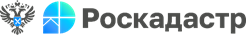 Роскадастр проводит горячую линию по вопросам получения невостребованных документов30 ноября 2023 года с 10:00 до 12:30 филиал ППК «Роскадастр» по Архангельской области и Ненецкому автономному округу проведет телефонную «горячую линию» по вопросам получения невостребованных документов. К таким документам относятся документы, подлежащие выдаче по результатам рассмотрения заявлений для оказания услуг в сфере государственного кадастрового учета и государственной регистрации прав, неполученные в установленном порядке заявителями.Договоры купли-продажи и дарения, соглашения о выделении долей, документы об ипотеке, уведомления об отказах и приостановках в осуществлении кадастрового учета и регистрации прав – основной перечень невостребованных архангелогородцами документов. На предстоящей горячей линии эксперты Роскадастра расскажут: где и как получить невостребованные документы, какие сведения для этого понадобятся, а также о том, как воспользоваться услугой курьерской доставки, чтобы документы привезли в удобное место и время.На эти и другие интересующие вопросы можно получить ответ, позвонив по телефону 8 (8182) 22-90-04.